Kunsten og det kreative har ein STOR verdi i seg sjølv, og ein ekstra bonus er det å kunne hjelpe andre gjennom å lage kunstkafé 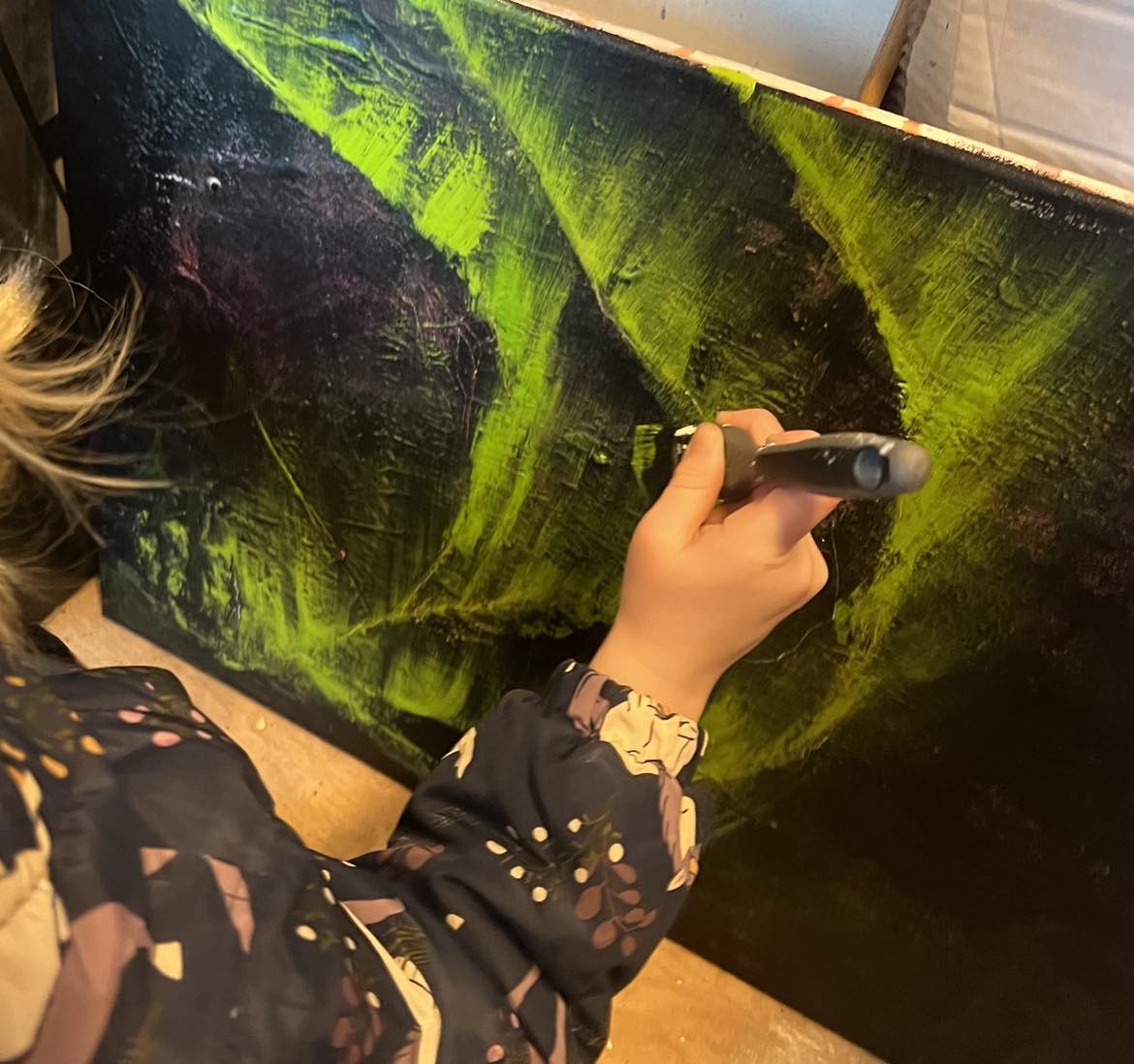 